Cabinet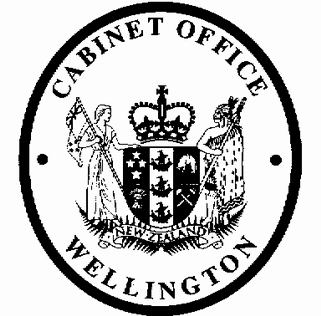 I N   C O N F I D E N C ECAB-21-MIN-0207Minute of DecisionThis document contains information for the New Zealand Cabinet. It must be treated in confidence and handled in accordance with any security classification, or other endorsement. The information can only be released, including under the Official Information Act 1982, by persons with the appropriate authority.Tax Administration (Canterbury Flood Event) Order 2021Portfolio	RevenueOn 8 June 2021, Cabinet:noted that the Tax Administration Act 1994 authorises the Commissioner of Inland Revenue to remit interest charged to taxpayers for late payment of tax, where the late payment was due to the effects of an emergency event declared by Order in Council;noted that the event described as the Canterbury Flood Event meets the criteria specified in the Tax Administration Act for the declaration of an emergency event;authorised the submission to the Executive Council of the Tax Administration (Canterbury Flood Event) Order 2021 [PCO 23867/5.0];noted that this remission of interest is not expected to have a fiscal cost;noted that a waiver of the 28-day rule is sought:so that the Order can come into force after its notification in the Gazette;on the grounds that the exercise of the power will only positively affect taxpayers, and the power it confers will apply to events before the making of the Order;agreed to a waiver of the 28-day rule.Michael Webster Secretary of the Cabinet12r4hxlcklw 2022-03-07 15:26:28	I N C O N F I D E N C E